RONALD 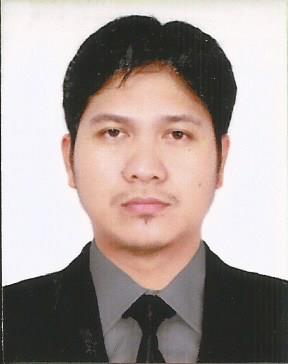 RONALD.365994@2freemail.com Career Objective:To be part of company where I can upgrade and further develop my knowledge and experience through surveying. To perform my duties with professionalism, and contribute for a fast and excellent completion of the project.Work ExperienceCompany	:	Global Estate Resort Inc. (GERI) Project		:	Boracay New Coast Integrated Tourism EstateClient/Location	:	Boracay Island, Malay AklanPosition	:	Sr. Geodetic EngineerInclusive date	:	June 30, 2016 to March 31, 2017Responsibilities:Conduct inspection of survey done by subcontractor.Conduct topographic survey, as built survey, stake-out survey.Gather raw data on site (Engineering survey) and process to be used in planning and construction.Established horizontal and vertical control throughout the project site to be used during construction.Company	:	Daelim Saudi Project		:	SADARA ISOCYANATESClient/Location	:	SADARA/Jubail II Industrial Area, KSAPosition	:	Piping SupervisorInclusive date	:	September 2014 to November 2015Responsibilities:Close-in monitoring of the progress and implementation by subcontractor insuring that work had quality and within schedule. Supervision of work, insuring that material, workmanship and procedure are within the drawing and standard.Making  progress report, updating drawing, generate as-built drawingAssist sub-contractor  for any aid we can give to expedite the progress Company	:	Raymond Saudi Arabia Ltd.Inclusive date	:	August 2008 to August 2014During my stay in Raymond Saudi Arabia Ltd. I was assign in different position. Below is the list of Project I attended.PROJECT ATTENDED DURING MY STAY IN RAYMOND SAUDI ARABIAProject		:	Luberef Expansion ProjectClient/Location	:	Saudi AramcoSubcontractor under Samsung Saudi Arabia/ Yanbu Industrial City, KSAPosition	:	Geodetic Engineer / Land SurveyorInclusive Date	:	October 2013 to August 2014Responsibilities:Establishing ground control point(vertical and horizontal) for easy access and implementation of the projectStaking of piping route, close-in monitoring of vertical and horizontal location of pipe during working, conduct and prepare as-built surveyPrepare report required for QA/QC inspection.Project		:	Yasref (Potable and Sanitary Sewage line)Client/Location	:	Techint Engineering & construction / Yanbu Industrial Area, KSAPosition	:	Geodetic Engineer/ SurveyorInclusive Date	:	September 2013 to May 2014Responsibilities:Establish secondary control point to be used in staking of piping route, excavation depth .Monitoring of work progress with respect to position accuracy during working.Prepare survey and submit survey report as well as as-built survey  Project		:	Rabigh Expansion Project (Power Plant)-U/G Piping installationClient/Location	:	Subcontractor  under GS Saudi Arabia/ Rabigh KSAPosition	:	Geodetic Engineer/ SurveyorInclusive Date	:	February 2013 to September 2014Responsibilities:Establish control point within the piping alignment and route.Closely monitor the depth of excavation and piping alignment while work is in progressStaking of piping alignment and excavation boundaryPrepare and submit report for inspection purposesProject		:	Storm water and fire water underground piping installationClient/Location	:	Saudi Aramco Subcontractor under Daelim Saudi /  Yanbu Industrial AreaPosition	:	Geodetic Engineer/Piping SupervisorInclusive Date	:	January 2012 to October 2012Responsibilities	:Execute piping plan as per ISO drawingSupervised and monitor installation crew for daily production and progressPrepare work schedule for execution of workPrepare and submit daily progress report to clientFabricate spool  at fabrication shop ready for installation at siteProject		:	Boiler Modification at Ghazlan Power PlantClient/Location	:	Saudi Consolidated Electric Company (SCECO)/ Dammam KSAPosition	:	Geodetic Engineer/Land SurveyorInclusive Date	:	June 2010 to December 2010Responsibilities	:Conduct stake –out survey, foundation lay-out, and topographic surveyConduct and establish traverse line and control point for vertical and horizontal referenceMonitor structure elevation Prepare as built drawing and submit reportProject		:	Sea Water Laterals of Supply and Return Line underground pipingClient/Location	:	Chevron / Jubail KSAPosition	:	Geodetic Engineer/Land SurveyorInclusive Date	:	January 2010 to June 2010Responsibilities	:Conduct alignment survey, relocation survey, and center line profile of pipe bottomConduct and establish traverse line and control point for vertical and horizontal referenceMonitor Pipe alignment and elevationPrepare as built drawing and submit reportProject		:	Sea Water Header, Supply and Return Line Underground PipingClient/Location	:	Chevron / Jubail KSAPosition	:	Geodetic Engineer/Land SurveyorInclusive Date	:	August 2008 to January 2010Responsibilities	:	Conduct alignment survey, relocation survey, and center line profile of pipe bottomConduct and establish traverse line and control point for vertical and horizontal referenceMonitor Pipe alignment and elevationPrepare as built drawing and submit reportCompany	: 	DMI CONSULTANTClient/Location	:	DPWH, and other CompanyPosition	:	Geodetic Engineer/Land SurveyorInclusive dated	:	June 2006 to July 2008Project		:	Road Survey			Hydrographic Survey			Flood Control Survey			Parcellary Survey			Road Lay-out, stationing and monumentingClient/Location	:	Department of Public Work and Highway, PhilippinesResponsibilities:Conduct field survey for parcellary survey, Relocation Survey, Topographic Survey, Centerline profile and alignment for Road and River, Stake-out Survey, Subdivision Survey et al.Prepare, submit and follow-up document from DENR office for the status of survey returns.Training and Seminar AttendedAutoCadd 2009(40hrs)Institution	:	MicroCadd TechnologiesAddress		:	Araneta Center Cubao, PhilippinesOSHAA 18001Trainer		: 	S.SaravananGeodetic Engineer of the Philippines Seminar42nd Annual Regional ConventionFebruary 26-27, 2016Skills/Relevant ExperienceAdvance Knowledge in  Microsoft Office/Spreadsheet calculation and computationAverage Knowledge in Civil 3d,AutoCAD drawing (2D and 3D)With relevant experience in Oil and GasAdvance Knowledge in Total Station and Automatic LevelI hereby affirm that above information are true and correct to the best of my knowledge.